LO:  To investigate reversible and irreversible change LO:  To investigate reversible and irreversible change LO:  To investigate reversible and irreversible change 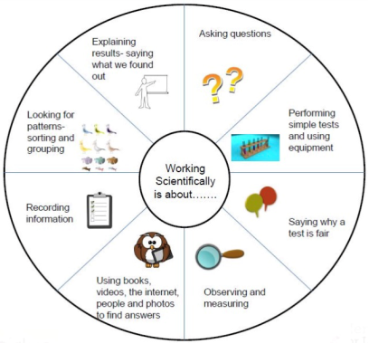 During this lesson we have investigated what happens to different materials when we change them, either by heating, cooling, stretching or bending.  Then we looked at whether the change was reversible or irreversible.During this lesson we have investigated what happens to different materials when we change them, either by heating, cooling, stretching or bending.  Then we looked at whether the change was reversible or irreversible.During this lesson we have investigated what happens to different materials when we change them, either by heating, cooling, stretching or bending.  Then we looked at whether the change was reversible or irreversible.During this lesson we have investigated what happens to different materials when we change them, either by heating, cooling, stretching or bending.  Then we looked at whether the change was reversible or irreversible.During this lesson we have investigated what happens to different materials when we change them, either by heating, cooling, stretching or bending.  Then we looked at whether the change was reversible or irreversible.MaterialBeforeAfterAfterReversible or irreversible change?Reversible or irreversible change?Chocolate(heat/cool)Ice(heat/cool)Can(squash/bend)Plastic bottle(squash/bend)Bread(heat/cool)Elastic band(stretch/bend)